TOWN OF       HARWICH732 Main StreetHarwich, MA 02645CONSERVATION COMMISSION				(508)-430-7538     FAX (508)430-7531HARWICH CONSERVATION COMMISSION – AGENDAWEDNESDAY, JUNE 6, 2018DONN B. GRIFFIN HEARING ROOM, HARWICH TOWN HALLCALL TO ORDERHEARINGSAll hearings shall be subject to discussion, taking of testimony, review of submitted and documents which may result in a vote being taken to approve or deny a project; or to issue a continuance to a time and date certain in order to receive and review further information as needed.Request for Determination of ApplicabilityStephen Simpson, 120 Clearwater Drive, Map 63 Parcel G105A. Remove existing retaining wall and replace with new interlocking wall in same footprint.Cape Cod Regional Technical High School, 351 Pleasant Lake Ave, Map 82 Parcel A1. Removal of existing entrance median, reconstruction of the existing sidewalk, milling of the driveway pavement and placement of new top coat of asphalt pavement. Work will be approximately 80' from and on the opposite side of the road from the inland bank at its closest point. Construction of a stabilized stone dust path, minor grading and restoration of existing lawn area. Work will be approximately 90' from the irrigation pond at its closest point.Notice of IntentAlfred and Carol Novak, 30 Harbor Road, Map 15 Parcel 15-A. Proposed pier, ramp, float and dredging (continued hearing).Darlene & Robert Turner, 18 Strandway, Map 1 Parcel J1-5A & J1-90. Proposed access steps, revetment enhancements, dock and dredging.2 and 10 Lake Shore Drive, Richard Boskey, Map 110 Parcels A2 and A4. Proposed construction of a residential accessory building and septic system. Orders of ConditionsMark Russo, 5 Salt River Ln, Map 4 Parcel A1-B3. Proposed shorefront protection.Jennifer Taylor Chiasson & Jane Ayoub, 17 & 23 Sound View Rd, Map 26 Parcel L1-11 & L1-10. Proposed vegetation management in order to maintain a view corridor. Work will take place in the 50’ buffer zone to a coastal bank, on the coastal bank, within LSCSF and in the 200’ riverfront area. Jane Ayoub, 23 Sound View Rd, Map 26 Parcel L1-10. Proposed vegetation management and establishment of a view corridor, the removal of asphalt and wooden patio to be replaced with pervious materials. Work will take place on and in the 50’ buffer zone to the top of a coastal bank, within LSCSF and in the 200’ riverfront area. Jennifer Taylor Chiasson, 17 Sound View Rd, Map 26 Parcel L1-11. Proposed vegetation management in order to maintain a view corridor and the proposed removal of 4 trees and mitigation plantings. Work will take place on and in the 50’ buffer zone to a coastal bank and in the 200’ riverfront area. Certificates of ComplianceHarwich Conservation Trust, 2 Grist Mill Ln, Map 41 Parcel S1-18. New dwelling. Work was never completed. Town of Harwich, 183 Oak Street, Map 11 Parcel A1. Installation of an underground electric line.  Carolyn and Michael Kemp, 18 Catharine Rose Rd, Map 100 Parcel X2. Landscaping and site improvements. Discussion and Possible VoteReview of submitted proposal(s) for leasing of the Herring River Bogs in the Bells Neck Conservation Area, and possible recommendation to Board of SelectmenHarwich Wetlands Protection RegulationsProfessional Services Agreement-Red River Beach report by BSC GroupCornelius Pond Woodlands-Vote for the Harwich Conservation Commission to hold a Conservation Restriction in order for the Harwich Conservation Trust to receive a state partnership grant for the purchase of the property.44 Smith St- Minor Change in PlansMinutes vote shall be takenMinutes shall be subject to review, discussion, editing for suggested changes and/or deletions, and a vote shall be taken for acceptance and approval.October 18, 2017; March 7, 2018; April 13, 2018; April 18, 2018; May 2, 2018; May 16, 2018ANY OTHER BUSINESS WHICH  COME BEFORE THE COMMISSIONAuthorized posting officer:		Posted by:  															                        Town Clerk	Nicole Smith_		                       Signature 							Date: 			5/30/2018			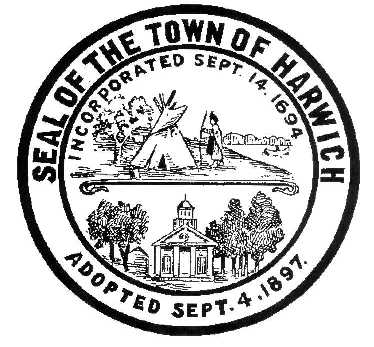 